ПРОЕКТ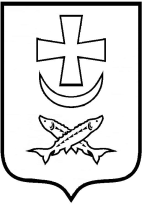 ДЕПАРТАМЕНТ ИМУЩЕСТВЕННО-ЗЕМЕЛЬНЫХ ОТНОШЕНИЙАДМИНИСТРАЦИИ ГОРОДА АЗОВАПРИКАЗ_____________                                     № _______О внесении изменений в приказ Департамента имущественно-земельных отношений администрации города Азова от 30.05.2016 № 15-ПВ соответствии со статьей 19 Федерального закона от 05.04.2013 № 44-ФЗ «О контрактной системе в сфере закупок товаров, работ, услуг для обеспечения государственных и муниципальных нужд», постановлением администрации города Азова от 29.12.2015 № 2566 «Об утверждении Правил определения нормативных затрат на обеспечение функций органов местного самоуправления, отраслевых (функциональных) органов администрации города Азова, в том числе подведомственных им муниципальных казенных учреждений города Азова»,  ПРИКАЗЫВАЮ:1. Внести в приложение к приказу Департамента имущественно-земельных отношений администрации города Азова от 30.05.2016 № 15-П «Об утверждении нормативных затрат на обеспечение функций Департамента имущественно-земельных отношений администрации города Азова» изменения согласно приложению.Разместить настоящий приказ в Единой информационной системе в сфере закупок в соответствии с Федеральным законом от 05.04.2013 № 44-ФЗ «О контрактной системе в сфере закупок товаров, работ, услуг для обеспечения государственных и муниципальных нужд» в течение 10 рабочих дней с момента его подписания.Контроль за исполнением настоящего приказа оставляю за собой.Заместитель директора								      Е.В. ПешковСогласовано:Начальник финансового управления администрации г. Азова				           	Ю.П. Шурховецкий     Приложение к проекту приказа Департамента имущественно-земельных отношений администрации города Азова№  ____ от  __________  20 __ г.                НОРМАТИВНЫЕ ЗАТРАТЫ на обеспечение функций Департамента имущественно-земельных отношений администрации города Азова1. Настоящий документ устанавливает порядок определения нормативных затрат на обеспечение функций Департамента имущественно-земельных отношений администрации города Азова (далее - Департамент), в части закупок товаров, работ, услуг (далее - нормативные затраты).2. Нормативные затраты применяются для обоснования объекта и (или) объектов закупки Департамента.3. Нормативные затраты определяются в порядке, установленном Правилами определения нормативных затрат на обеспечение функций органов местного самоуправления, отраслевых (функциональных) органов администрации города Азова, в том числе подведомственных им муниципальных казенных учреждений города Азова, утвержденными постановлением Администрации города Азова от 29.12.2015 № 2566 «Об утверждении Правил определения нормативных затрат на обеспечение функций органов местного самоуправления, отраслевых (функциональных) органов администрации города Азова, в том числе подведомственных им муниципальных казенных учреждений города Азова», согласно настоящему приложению.4. При утверждении нормативных затрат в отношении проведения текущего ремонта учитывается его периодичность, предусмотренная подпунктом 6.6.1.3 пункта 6.6 раздела 6 Правил определения нормативных затрат на обеспечение функций органов местного самоуправления, отраслевых (функциональных) органов администрации города Азова, в том числе подведомственных им муниципальных казенных учреждений города Азова, утвержденных постановлением администрации города Азова от 29.12.2015 № 2566. 5. Общий объем затрат, связанных с закупкой товаров, работ, услуг, рассчитанный на основе нормативных затрат, не может превышать объем доведенных Департаменту лимитов бюджетных обязательств на закупку товаров, работ, услуг в рамках исполнения бюджета города Азова. ИЗМЕНЕНИЯ,вносимые в приказ Департамента имущественно-земельных отношений администрации города Азова от 30.05.2016 № 15-П «Об утверждении нормативных затрат на обеспечение функций Департамента имущественно-земельных отношений администрации города Азова»	В приложении:Пункт 13  изложить в следующей редакции:	«13. Норматив, применяемый при расчете нормативных затрат на оплату электроэнергии, водоснабжения и водоотведения, поставку природного газаВедущий специалист								А.В. ХудолееваНаименованиеЕдиница измеренияКоличествоЦена за единицуСтоимость,руб. в годЭлектрическая энергиякВт.час115008,20894400,00Водоснабжением315026,654000,00Водоотведением315026,994100,00Природный газм39,037984,4972100,00Итогохх174600,00»